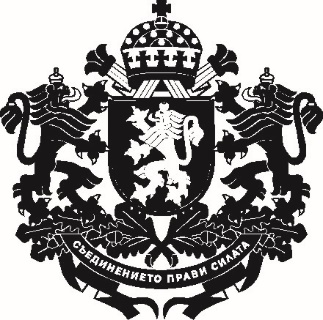 РЕПУБЛИКА БЪЛГАРИЯМинистър на земеделието, храните и горитеДОМИНИСТЕРСКИЯ СЪВЕТНА РЕПУБЛИКА БЪЛГАРИЯДОКЛАДот РУМЕН ПОРОЖАНОВ – министър на земеделието, храните и горитеУВАЖАЕМИ ГОСПОДИН МИНИСТЪР-ПРЕДСЕДАТЕЛ,УВАЖАЕМИ ГОСПОЖИ И ГОСПОДА МИНИСТРИ,На основание чл. 31, ал. 2 от Устройствения правилник на Министерския съвет и на неговата администрация, внасям за разглеждане от Министерския съвет проект на Постановление на Министерския съвет за изменение и допълнение на Устройствения правилник на Изпълнителната агенция по горите, приет с Постановление  № 173 на Министерския съвет от 2011 г. (обн., ДВ, бр. 49 от 2011 г., изм., бр. 48 от 2012 г., бр. 91 от 2013 г., изм. и доп., бр. 29 от 2015 г., бр. 32 и 71 от 2016 г, бр. 94 от 2017 г. и  бр. 2 от 2018 г.).С настоящия доклад Ви информирам за необходимостта от увеличаване на общата численост на персонала в Изпълнителна агенция по горите, промяна в наименованието, структурата и числеността в някои дирекции, както и създаването   на нова дирекция, като мотивите за това са следните:Съгласно Закона за горите, опазването на горските територии обхваща действията по предотвратяване и установяване на нарушения на разпоредбите на закона. Тези действия се извършват от служители, назначени от държавните предприятия по чл. 163 от ЗГ, държавните горски стопанства и държавните ловни стопанства (за горските територии - държавна собственост), учебно - опитните горски стопанства (за горските територии, предоставени им за управление), общините - собственици на гори (за горските територии - тяхна собственост), както и от лица, наети от физически или юридически лица, собственици на горски територии. В чл. 196 и сл. от закона се вменяват на Изпълнителната агенция по горите и нейните структури контролни функции по прилагането на закона по отношение на всички дейности в горските територии, като непосредственият контрол върху дейностите, извършвани в тези територии, се осъществява от горски инспектори - служители на Изпълнителната агенция по горите и нейните структури. На практика, дейностите по опазване на горските територии се извършват от описаните по – горе лица, а контролът върху изпълнение на дейностите по опазване се осъществява от служители на агенцията и нейните териториални структури. В този смисъл считам, че по - коректно е наименованието на настоящата дирекция „Опазване на горите“ да се промени на „Контрол по опазване на горските територии“.С оглед ефективното изпълнение на вменените на дирекцията контролни правомощия, предлагам да се увеличи числеността на дирекцията с допълнителни бройки за  горски инспектори – държавни служители. Дейността на тези служители   ще бъде свързана със специфични задачи по предотвратяване на нарушения на горското и ловно законодателство в горските територии, установяване и разкриване  на техните извършители, както и санкционирането им. По този начин ще се постигне по – ефективен контрол по спазването на установения законен ред за стопанисване, ползване и опазване на горските територии. За целта е необходимо числеността на специализираната дирекция да се увеличи с 5 щатни бройки, от които 4 щатни бройки от завишението на общата численост и 1 бр. от настоящата численост на дирекция „Проекти и международни дейности“ („Наука и международна дейност).Съгласно чл. 17 и сл. от Закона за горите, за нуждите на държавната политика за развитие на горския сектор се провежда национална инвентаризация на горските територии, която се извършва по решение на Министерския съвет по предложение на министъра на земеделието, храните и горите. Извършването на националната инвентаризация на горските територии се възлага от Изпълнителната агенция по горите и се финансира от държавния бюджет. За целта е необходимо създаването на отделна дирекция „Инвентаризация и планиране“, която да: подпомага изпълнителния директор на агенцията при определяне на националните приоритети в областта на инвентаризацията и планирането в горските територии; участва в изготвянето на стратегии и програми, свързани с използването на дървесните и недървесни ресурси   в страната; контролира и анализира изпълнението на горскостопанските планове и програми; осигурява публичен достъп до горскостопанската карта; организира и контролира извършването на инвентаризацията на горските територии; контролира изработването и изпълнението на областните планове за развитие на горските територии; организира дейностите по категоризация и прекатегоризация на  поземлени имоти в горски територии; организира изработването на плановете за ловностопанските дейности и за дейностите по опазване от пожари; контролира изработването на горскостопанските планове и програми за горските територии, плановете за ловностопанските дейности и за дейностите по опазване от пожари;  организира и контролира извършването на национална инвентаризация на горските територии; организира и контролира дейностите по изработването, приемането и промените в горскостопанската карта; създава и поддържа „географска информационна система“ за горските територии на базата на данните от горскостопанската карта; уведомява собствениците на залесени и самозалесили се земеделски земи след 01.03.1991 г. за обстоятелствата по чл. 83, ал. 1 от Закона за горите и за произтичащите от това дейности по почистване на имотите или промяна   на предназначението им; подпомага изпълнителния директор във връзка с правомощията му, свързани с осъществяване на методическо ръководство на  дейността по уедряване на поземлени имоти в горски територии. Възлагането на тези специфични функции изисква съответните дейности да бъдат отделени в отделна дирекция. В общата численост на новата дирекция ще бъде включена една от петте нови щатни бройки, като по този начин ще се достигне изискуемия минимален брой служители в дирекцията, съгласно чл. 12, ал. 1, т. 7, б. „а“ от Наредбата за прилагане на Класификатора на длъжностите в администрацията.В изпълнение разпоредбите на Закона за горите, ИАГ организира разработването и контролира изпълнението на областните планове за развитие на горските територии, извършва контрол и анализира изпълнението на горскостопанските мероприятия върху горските територии в страната независимо от собствеността и има конкретни правомощия за контрол по изпълнение на възобновителните сечи, лесозащитни мероприятия и възобновяване на горите.  С цел прецизиране функциите на дирекция „Гори и лесовъдски дейности“ след отделянето  на част от тях в новата дирекция, са предвидени промени в т. 36 – 39 от правилника, свързани с изброените по-горе функции, а именно: изготвяне на текущ и последващ анализ за изпълнението на определени политики и нормативни актове, свързани с горското стопанство; контрол и анализ на изпълнението на областните планове за развитие на горските територии и горскостопанските планове и програми; прогнози за очакваните изпълнения на горскостопанските мероприятия, предвидени в горскостопанските планове и програми, както и прогнози за въздействието от прилагането на приети политики и нормативни актове в областта на горското стопанство. С проекта на постановление е предвидена промяна в наименованието на дирекция „Проекти и международни дейности“, като предлагам същото да се промени на „Наука и международна дейност“. Целта на предлаганата промяна е приоритетно дейността на дирекцията да е свързана с организиране дейностите на агенцията в областта на науката, обучението, образованието, професионалната квалификация и преквалификация в горския сектор, в т. ч. чрез разработване на програми, издаване на учебни материали, осигуряване на квалифицирани специалисти. Дирекцията ще акцентира дейността си върху подпомагане, координиране и контролиране разработването и изпълнението на програми и годишни планове за развитие на  научни изследвания с приложен характер, в т. ч. от специализираните териториални звена на агенцията за научноизследователска и инженерно - внедрителска дейност. Предлагаме да се извършат вътрешни промени в числеността на дирекциите с оглед по – ефективното изпълнение на функционалните им задължения. Липсата на достатъчно кадри в част от тях затруднява своевременното обработване на административните преписки. С предлаганата промяна ще се постигне оптимизиране на организационната структура и работния процес, както и прецизиране на функциите на служителите в посочените дирекции и дейността на агенцията като цяло. Предвид гореизложеното предлагам, на основание § 16, ал. 2 от Преходните и заключителни разпоредби към Закона за изменение и допълнение на Закона за администрацията (ДВ, бр.15 от 2012 г.), да бъде извършена вътрешна компенсирана промяна в рамките на числеността на Изпълнителна агенция по горите и нейните структури, след съгласуване със Съвета за административната реформа към МС. За целта предлагам от общата численост на персонала на регионалните дирекции по горите (към настоящия момент 1306 бр., съгласно Постановление № 173 на Министерския съвет от 20.06.2011 г. за приемане на Устройствен правилник на Изпълнителната агенция по горите, обн., ДВ, бр. 49 от 2011 г., изм., бр. 103 от 2012  г., бр. 29 от 2015 г., бр. 32 и 71 от 2016 г., бр. 94 от 2017 г., бр. 2 от 2018 г.), да бъдат прехвърлени 5 бр. в общата численост на Изпълнителна агенция по горите.Предложеният проект няма да доведе до пряко и/или косвено въздействие върху държавния бюджет.  С проекта на постановление не се транспонират нормативни актове на институции на Европейския съюз, поради което не е изготвена и представена таблица за съответствието с правото на Европейския съюз. Съгласно чл. 26, ал. 3 и 4 от Закона за нормативните актове проектът на постановление, докладът (мотивите) към него, предварителната оценка на въздействието и становището на дирекция „Модернизация на администрацията“ в администрацията на Министерския съвет са публикувани на интернет страницата на Министерството на земеделието, храните и горите и на Портала за обществени консултации със срок за предложения и становища 30 дни. В съответствие с чл. 26, ал. 5 от Закона за нормативните актове справката за постъпилите предложения заедно с обосновка за неприетите предложения в резултат на проведените обществени консултации е публикувана на интернет страницата на Министерството на земеделието, храните и горите и на Портала за обществени консултации. Документите по проекта на постановление на Министерския съвет са съгласувани по реда на чл. 32 от Устройствения правилник на Министерския съвет  и на неговата администрация. Направените целесъобразни бележки и предложения са отразени. Приложена е справка за отразяване на получените становища.УВАЖАЕМИ ГОСПОДИН МИНИСТЪР-ПРЕДСЕДАТЕЛ,УВАЖАЕМИ ГОСПОЖИ И ГОСПОДА МИНИСТРИ,Във връзка с гореизложеното, и на основание чл. 8, ал. 2 от Устройствения правилник на Министерския съвет и на неговата администрация, предлагам Министерския съвет да приеме приложения проект на постановление.С уважение,РУМЕН ПОРОЖАНОВМинистърОтносно:Проект на Постановление на Министерския съвет за изменение и допълнение на Устройствения правилник на Изпълнителната агенция     по горите, приет с Постановление № 173 на Министерския съвет от     2011 г. (обн., ДВ, бр. 49 от 2011 г., изм., бр. 48 от 2012 г., бр. 91 от   2013 г., изм. и доп., бр. 29 от 2015 г., бр. 32 и 71 от 2016 г., бр. 94 от 2017 г. и бр. 2 от 2018 г.)Приложения:Проект на Постановление на Министерския съвет за изменение и допълнение на Устройствения правилник  на Изпълнителната агенция по горите;Частична предварителна оценка на въздействието;Становище от дирекция „Модернизация на администрацията“ по частичната предварителна    оценка на въздействието;Финансова обосновка;Справка за отразяване на становищата, постъпили по реда на чл. 32 от Устройствения правилник на Министерския съвет и на неговата администрация;Справка за отразяване на становищата от   общественото обсъждане;Постъпили становища;Проект на съобщение за средствата за масово осведомяване.